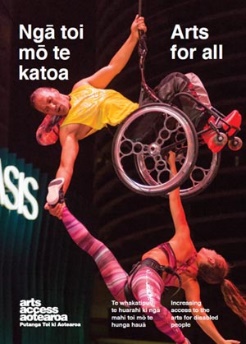 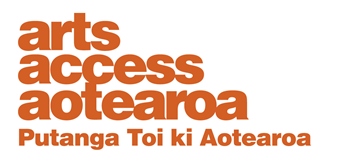 ARTS FOR ALL: CHECKLISTAssessing your accessibility This checklist will help arts organisations and venues assess their current accessibility. It refers to access requirements set down in NZS 4121: 2001 – Design for Access and Mobility but is not a legal compliance document. For more information on compliance with the Building Code and providing an accessible venue, contact the BarrierFree (www.barrierfree.org.nz).Your responses to this accessibility checklist should help you answer the questions on the Getting started: commonly asked questions information sheet. These questions also provide a useful guide for identifying what information to put on your publicity and marketing materials.  
Contact Arts Access AotearoaT: 04 802 4349E: info@artsaccess.org.nzW: www.artsaccess.org.nzDisclaimer:The material in this checklist is intended as a general guide only and should not be relied on as a substitute for technical, legal or other professional advice. While care has been taken in the preparation of this material, the writers and publishers do not accept responsibility for any errors or omissions, or for the result of any actions taken on the basis of this information